 В соответствии с Постановлением Кабинета Министров Чувашской Республики от 25.11.2013 года №464 «Об оценке расходных потребностей бюджетов муниципальных образований Чувашской республики на оплату труда работников органов местного самоуправления в Чувашской Республике, осуществляющих профессиональную деятельность по профессиям рабочих».администрация Ибресинского района постановляет:1. Утвердить Положение "Об оплате труда работников Муниципального казенного учреждения "Центр финансового и хозяйственного обеспечения" Ибресинского района, осуществляющих профессиональную деятельность по профессиям рабочих, согласно приложения, к настоящему постановлению.           2. Финансирование расходов, связанных с реализацией настоящего постановления, осуществляется в пределах объемов лимитов бюджетных обязательств бюджета Ибресинского района Чувашской Республики.           3. Контроль за исполнением постановления возложить на руководителя – главного бухгалтера Муниципального казенного учреждения "Центр финансового и хозяйственного обеспечения" Ибресинского района Чувашской Республики Антонову Галину Николаевну.4.Настоящее постановление вступает в силу после его официального опубликования и распространяется на правоотношения, возникшие с 1 октября 2020 года.Вр.и.о.главы администрации Ибресинского района						М.П.ЕрмошкинАнтонова Г.Н.2-12-58Положение
об оплате труда работников МКУ «Центр финансового и хозяйственного обеспечения» Ибресинского района, осуществляющих профессиональную деятельность по профессиям рабочихI. Общие положенияНастоящее Положение по оплате труда работников МКУ «Центр финансового и хозяйственного обеспечения» Ибресинского района, осуществляющих профессиональную деятельность по профессиям рабочих (далее - Положение), разработано в соответствии:Постановление Кабинета Министров Чувашской Республики от 02.10.2020г. № 549 «О внесении изменений в некоторые постановления Кабинета Министров Чувашской Республики»,  Постановление Кабинета Министров Чувашской Республики от 25.11.2013г. №464 «Об оценке расходных потребностей бюджетов муниципальных образований Чувашской Республики на оплату труда работников органов местного самоуправления в Чувашской Республике, осуществляющих профессиональную деятельность по профессиям рабочих».Настоящее Положение устанавливает:размеры окладов и повышающих коэффициентов работников МКУ «Центр финансового и хозяйственного обеспечения» Ибресинского района, осуществляющих профессиональную деятельность по профессиям рабочих (далее - работники);условия выплат компенсационного характера работникам;условия выплат стимулирующего характера работникам;условия выплат материальной помощи и единовременной выплаты при предоставлении ежегодного оплачиваемого отпуска в размере четырех должностных окладов в год. Заработная плата работников (без учета премий и иных стимулирующих выплат), устанавливаемая в соответствии с настоящим Положением, не может быть меньше заработной платы (без учета премий и иных стимулирующих выплат), выплачиваемой на основе Единой тарифной сетки по оплате труда работников муниципальных учреждений Ибресинского района, при условии сохранения объема должностных обязанностей работников и выполнения ими работ той же квалификации.Минимальная заработная плата работников, состоящая из вознаграждения за труд в зависимости от квалификации работника, сложности, объема, качества и условий выполняемой работы, компенсационных выплат (доплаты компенсационного характера, в том числе за работу в условиях, отклоняющихся от нормальных, и иные выплаты компенсационного характера) и стимулирующих выплат (повышающие коэффициенты к окладам, премии и иные поощрительные выплаты), не может быть менее минимального размера оплаты труда, установленного в соответствии с законодательством Российской Федерации.В случае если месячная заработная плата работника, полностью отработавшего за этот период норму рабочего времени и выполнившего нормы труда (трудовые обязанности), ниже минимального размера оплаты труда, установленного в соответствии с законодательством Российской Федерации, то ему устанавливается доплата, обеспечивающая оплату труда работника не ниже установленного минимального размера оплаты труда.Оплата труда работников, занятых по совместительству, а также на условиях неполного рабочего времени или неполной рабочей недели, производится пропорционально отработанному времени. Определение размеров заработной платы по основной должности, а также по должности, занимаемой в порядке совместительства, производится раздельно по каждой из должностей.Заработная плата работника предельными размерами не ограничивается.II. Размеры окладов и повышающих коэффициентов Размеры окладов работников и повышающих коэффициентов к окладам устанавливаются с учетом требований к профессиональной подготовке и уровню квалификации, которые необходимы для осуществления соответствующей профессиональной деятельности, на основе отнесения профессий рабочих к профессиональным квалификационным группам общеотраслевых профессий рабочих, утвержденным приказом Министерства здравоохранения и социального развития Российской Федерации от 29.05.2008г. №248н «Об утверждении профессиональных квалификационных групп общеотраслевых профессий рабочих», в следующих размерах:Размер выплат по повышающему коэффициенту к окладу определяется путем умножения размера оклада работника на повышающий коэффициент.III. Условия выплат компенсационного характера3.1. Работникам могут быть установлены следующие выплаты компенсационного характера:Размеры предусмотренных настоящим пунктом выплат (доплат) определяются в процентном отношении от оклада без учета повышающих коэффициентов.IV. Условия выплат стимулирующего характера4.1. В целях поощрения работников за выполненную работу возможно установление следующих выплат стимулирующего характера:Ежемесячная выплата к окладу за интенсивность;ежемесячная надбавка за классность водителям автомобиля;премия по итогам работы за квартал.4.2. Размер выплат по повышающему коэффициенту к окладу за интенсивность определяется путем умножения размера оклада работника на повышающий коэффициент к окладу за интенсивность.Повышающий коэффициент к окладу за интенсивность может быть установлен работнику с учетом уровня его профессиональной подготовленности, степени самостоятельности и ответственности при выполнении поставленных задач и других факторов.Размер повышающего коэффициента к окладу за интенсивность:водителю автомобиля - в пределах 1,3;другим работникам - в пределах 0,5.4.3. Ежемесячная надбавка за классность водителям автомобиля устанавливается в размере:водителям 1 класса - 25 процентов от оклада;водителям 2 класса - 10 процентов от оклада.4.4. Премирование по итогам работы за квартал - до 25 процентов оклада. Премирование осуществляется в пределах лимитов бюджетных обязательств на оплату труда работников.4.4.1. При определении размера премии по итогам работы учитываются:успешное и добросовестное исполнение работником своих обязанностей в соответствующем периоде;инициатива, творчество и применение в работе современных форм и методов организации труда;выполнение порученной работы, связанной с обеспечением рабочего процесса;участие в выполнении особо важных работ и мероприятий;особый режим работы, связанный с обеспечением безаварийной, безотказной и бесперебойной работы инженерных и хозяйственно-эксплуатационных систем жизнеобеспечения зданий.4.4.2. Премия не выплачивается либо ее размер может снижаться в случаях:применения к работнику мер дисциплинарного взыскания (замечание, выговор);нарушения трудовой или производственной дисциплины;нарушения техники безопасности и противопожарной защиты, грубого нарушения требований охраны труда, производственной санитарии;невыполнения приказов и распоряжений руководства и других организационно-распорядительных документов;прогула, появления на работе в нетрезвом состоянии, распития спиртных напитков в рабочее время;утраты, повреждения и причинения ущерба имуществу организации или иного причинения ущерба виновными действиями работника.V. Условия выплат материальной помощи и единовременной выплаты при предоставлении ежегодного оплачиваемого отпускаРаботнику оказывается материальная помощь и единовременные выплаты при предоставлении ежегодного оплачиваемого отпуска в размере четырех должностных окладов в год. Работнику также выплачивается материальная помощь на основании личного заявления работника в следующих случаях:в связи с юбилейной датой работника;в связи с профессиональным праздником;при наступлении непредвиденных событий (несчастный случай, пожар, кража и др.), требующих значительных затрат денежных средств, подтвержденных соответствующими документами;смерти близких родственников, подтвержденной соответствующими документами.В случае смерти работника материальная помощь выплачивается членам его семьи.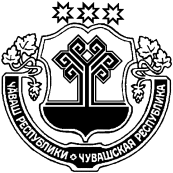 ЧĂВАШ РЕСПУБЛИКИЧУВАШСКАЯ РЕСПУБЛИКАЙĚПРЕÇ РАЙОН АДМИНИСТРАЦИЙĚ ЙЫШĂНУ29.10.2020г.    № 557Йěпреç поселокě АДМИНИСТРАЦИЯИБРЕСИНСКОГО РАЙОНАПОСТАНОВЛЕНИЕ29.10.2020 г.    № 557поселок ИбресиОб утверждении Положения об оплате труда работников муниципального казенного учреждения «Центр финансового и хозяйственного обеспечения» Ибресинского района осуществляющих профессиональную деятельность по профессиям рабочихУТВЕРЖДЕНО Постановлением администрации Ибресинского района Чувашской Республики от  29.10.2020г. № 557Профессиональные квалификационные группыРазмер оклада, рублейРазмер повышающего коэффициентаОбщеотраслевые профессии рабочих первого уровня36041 квалификационный уровень36040,052 квалификационный уровень36040,10Общеотраслевые профессии рабочих второго уровня39601 квалификационный уровень39600,112 квалификационный уровень39600,3№ ппВиды компенсационных выплатРазмер1.Выплаты работникам, занятым на тяжелых работах, работах с вредными и (или) опасными и иными особыми условиями оплаты труда, по результатам аттестации рабочих местдоплата в размере не менее 4 процентов оклада, установленного для различных видов работ с нормальными условиями трудаПримечание. Условия предоставления доплат в зависимости от класса условий труда, минимальный размер повышения оплаты труда устанавливаются Министерством здравоохранения и социального развития Российской Федерации2.Повышенная оплата за работу в выходные и нерабочие праздничные дниоплата труда осуществляется в соответствии со статьей 153 Трудового кодекса Российской Федерации3.Доплата за работу в ночное время (с 22 часов до 6 часов)доплата - 40 процентов оклада (рассчитанного за час работы) за каждый час работы в ночное время4.Повышенная оплата за сверхурочную работуоплата труда осуществляется в соответствии со статьей 152 Трудового кодекса Российской Федерации5.Доплата за совмещение профессий (должностей), за расширение зон обслуживания, за увеличение объема работы или исполнение обязанностей временно отсутствующего работника без освобождения от работы, определенной трудовым договоромразмер доплаты и срок, на который она устанавливается, определяются по соглашению сторон трудового договора с учетом содержания и (или) объема дополнительной работы